«26» декабря 2023 годаПостановление  № 12/631О внесении изменений в постановление администрации городского округа «Вуктыл» от 14 октября 2020 года № 10/1194 «Об утверждении муниципальной программы городского округа «Вуктыл» «Муниципальное управление»В соответствии с Бюджетным кодексом Российской Федерации, решением Совета городского округа «Вуктыл» от 21 июля 2023 года № 198 «О правопреемстве муниципальных правовых актов», решением Совета городского округа «Вуктыл» от 14 декабря 2022 года № 154 «О бюджете муниципального образования городского округа «Вуктыл» на 2023 год и плановый период 2024 и 2025 годов», постановлением администрации городского округа «Вуктыл» от 03 октября 2016 года № 10/509 «Об утверждении Порядка принятия решений о разработке муниципальных программ городского округа «Вуктыл», их формирования и реализации» администрация муниципального округа «Вуктыл» Республики Коми постановляет:1. Внести в постановление администрации городского округа «Вуктыл»                 от 14 октября 2020 года № 10/1194 «Об утверждении муниципальной программы городского округа «Вуктыл» «Муниципальное управление» изменения согласно приложению.2. Настоящее постановление подлежит опубликованию (обнародованию).3. Заведующему сектором расчетов и закупок администрации муниципального округа «Вуктыл» Республики Коми А.В. Подгорбунской обеспечить исполнение настоящего постановления.4. Контроль за исполнением настоящего постановления возложить на заместителя руководителя администрации муниципального округа «Вуктыл» Республики Коми - начальника Финансового управления администрации муниципального округа «Вуктыл» Республики Коми В.А. Бабину. И.о. главы муниципального округа «Вуктыл»Республики Коми - руководителя администрации                                             Н.В. НовиковаИзменения,вносимые в постановление администрации городского округа «Вуктыл»от 14 октября 2020 года № 10/1194 «Об утверждении муниципальной программы городского округа «Вуктыл» «Муниципальное управление»В постановлении администрации городского округа «Вуктыл» от 14 октября 2020 года № 10/1194 «Об утверждении муниципальной программы городского округа «Вуктыл» «Муниципальное управление»:в муниципальной программе городского округа «Вуктыл» «Муниципальное управление», утвержденной постановлением (приложение) (далее - муниципальная программа):1) строку «Объемы финансирования программы» таблицы № 1 изложить в следующей редакции:«»;2) строку «Объемы финансирования подпрограммы 3» изложить в следующей редакции:«3) в таблице № 6:а) позицию 1 изложить в следующей редакции:«       »;б) позиции 11, 12 изложить в следующей редакции:«»;4) в таблице № 7:а) позицию 1 изложить в следующей редакции:«»;б) позиции 11, 12 изложить в следующей редакции:«».КОМИ РЕСПУБЛИКАСА «ВУКТЫЛ»  МУНИЦИПАЛЬНÖЙ КЫТШЛÖНАДМИНИСТРАЦИЯ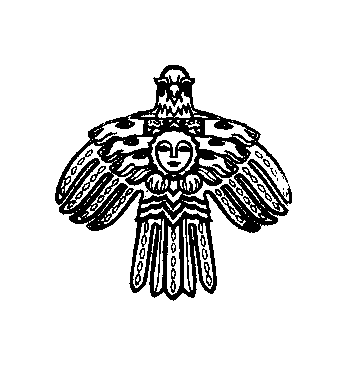 АДМИНИСТРАЦИЯ МУНИЦИПАЛЬНОГООКРУГА «ВУКТЫЛ»РЕСПУБЛИКИ КОМИ ПРИЛОЖЕНИЕ                                                                                     к постановлению администрации                                                                                      муниципального округа «Вуктыл»                                                                                                                                                                                           Республики Коми от «26» декабря 2023 г. № 12/631Объемы финансирования муниципальной программыОбщий объем финансирования муниципальной программы в 2021-2025 годах составит 502 219 892,60 рубля, в том числе за счет средств бюджета МО ГО «Вуктыл» (далее — бюджет МО ГО «Вуктыл») - 467 601 822,84 рубля, за счет средств республиканского бюджета Республики Коми (далее - РБ РК) – 24 532 017,07 рублей, за счет средств федерального бюджета Российской Федерации (далее — ФБ РФ) – 10 086 052,69 рубля в том числе:по годам реализации:2021 г. – 98 111 131,52 рубль, в том числе за счет средств:           бюджета МО ГО «Вуктыл» - 92 432 752,34 рубля,           РБ РК – 4 151 324,18 рубля,           ФБ РФ – 1 527 055,00 рублей;2022 г. – 108 872 889,41 рублей, в том числе за счет средств:          бюджета МО ГО «Вуктыл» - 100 363 604,83 рубля,          РБ РК – 6 083 773,89 рубля,          ФБ РФ – 2 425 510,69 рублей;2023 г. – 114 948 051,42 рубль, в том числе за счет средств:          бюджета МО ГО «Вуктыл» - 108 287 220,42 рублей,          РБ РК – 4 703 973,00 рубля,          ФБ РФ –  1 956 858,00 рублей;2024 г. – 92 169 943,55 рубля, в том числе за счет средств:         бюджета МО ГО «Вуктыл» - 85 323 320,55 рублей,          РБ РК – 4 796 473,00 рубля,          ФБ РФ –  2 050 150,00 рублей;2025 г. – 88 117 876,70 рублей, в том числе за счет средств:          бюджета МО ГО «Вуктыл» - 81 194 924,70 рубля,          РБ РК – 4 796 473,00 рубля,          ФБ РФ –  2 126 479,00 рублейОбъемыфинансирования подпрограммы 3Общий объем финансирования муниципальной программы в 2021-2025 годах составит 422 976 709,83 рублей, в том числе за счет средств бюджета МО ГО «Вуктыл» - 388 358 640,07 рублей, за счет средств РБ РК – 24 532 017,07 рублей, за счет средств  ФБ РФ – 10 086 052,69 рубля в том числе:по годам реализации:2021 г. – 83 623 479,96 рублей, в том числе за счет средств:           бюджета МО ГО «Вуктыл» - 77 945 100,78 рублей,           РБ РК – 4 151 324,18 рубля,           ФБ РФ – 1 527 055,00 рублей;2022 г. – 92 296 683,17 рубля, в том числе за счет средств:          бюджета МО ГО «Вуктыл» - 83 787 398,59 рублей,          РБ РК – 6 083 773,89 рубля,          ФБ РФ – 2 425 510,69 рублей;2023 г. – 94 992 321,17 рубль, в том числе за счет средств:          бюджета МО ГО «Вуктыл» - 88 331 490,17 рублей,          РБ РК – 4 703 973,00 рубля,          ФБ РФ – 1 956 858,00 рублей;2024 г. – 77 709 516,42 рублей, в том числе за счет средств:          бюджета МО ГО «Вуктыл» - 70 862 893,42 рубля,          РБ РК – 4 796 473,00 рубля,          ФБ РФ – 2 050 150,00 рублей;2025 г. – 74 354 709,11 рублей, в том числе за счет средств:          бюджета МО ГО «Вуктыл» - 67 431 757,11 рублей,          РБ РК – 4 796 473,00 рубля,          ФБ РФ – 2 126 479,00 рублей1.Муниципальная программа«Муниципальное управление»Всего502219892,6098111131,52108872889,41114948051,4292169943,5588117876,701.Муниципальная программа«Муниципальное управление»Ответственный исполнитель - СРиЗ423763260,6883623479,9692550773,1795524782,0277709516,4274354709,111.Муниципальная программа«Муниципальное управление»Соисполнитель -МКУ «МЦБ»77755699,1214427651,5615806683,4419417769,4014400427,1313703167,591.Муниципальная программа«Муниципальное управление»Соисполнитель  -Орг.отдел205500,0050000,0050000,005500,0050000,0050000,001.Муниципальная программа«Муниципальное управление»Соисполнитель -ОК40000,0010000,0010000,000,0010000,0010000,001.Муниципальная программа«Муниципальное управление»Участник -МБУ «Локомотив»455432,800,00455432,800,000,000,0011.Подпрограмма 3«Обеспечение органов местного самоуправления»Всего422976709,8383623479,9692296683,1794992321,1777709516,4274354709,1111.Подпрограмма 3«Обеспечение органов местного самоуправления»СРиЗ422976709,8383623479,9692296683,1794992321,1777709516,4274354709,1112.Основноемероприятие 1.1.Выполнение функций и полномочий органов местного самоуправленияСРиЗ403399375,9679780341,5787622190,6790120909,6574538603,9071337330,171.Муниципальная
программа«Муниципальное управление»Всего, в том числе:502219892,6098111131,52108872889,41114948051,4292169943,5588117876,701.Муниципальная
программа«Муниципальное управление»Бюджет муниципального образования городского округа «Вуктыл», из них за счет средств:502219892,6098111131,52108872889,41114948051,4292169943,5588117876,701.Муниципальная
программа«Муниципальное управление»Местного бюджета467601822,8492432752,34100363604,83108287220,4285323320,5581194924,701.Муниципальная
программа«Муниципальное управление»Федерального бюджета Российской Федерации10086052,691527055,002425510,691956858,002050150,002126479,001.Муниципальная
программа«Муниципальное управление»Республиканского бюджета Республики Коми24532017,074151324,186083773,894703973,004796473,004796473,001.Муниципальная
программа«Муниципальное управление»Юридические лица0,000,000,000,000,000,001.Муниципальная
программа«Муниципальное управление»Средства от приносящей доход деятельности0,000,000,000,000,000,0011.Подпрограмма 3«Обеспечение органов местного самоуправления»Всего, в том числе:422976709,8383623479,9692296683,1794992321,1777709516,4274354709,1111.Подпрограмма 3«Обеспечение органов местного самоуправления»Бюджет муниципального образования городского округа «Вуктыл», из них за счет средств:422976709,8383623479,9692296683,1794992321,1777709516,4274354709,1111.Подпрограмма 3«Обеспечение органов местного самоуправления»Местного бюджета388358640,0777945100,7883787398,5988331490,1770862893,4267431757,1111.Подпрограмма 3«Обеспечение органов местного самоуправления»Федерального бюджета Российской Федерации10086052,691527055,002425510,691956858,002050150,002126479,0011.Подпрограмма 3«Обеспечение органов местного самоуправления»Республиканского бюджета Республики Коми24532017,074151324,186083773,894703973,004796473,004796473,0011.Подпрограмма 3«Обеспечение органов местного самоуправления»Юридические лица0,000,000,000,000,000,0011.Подпрограмма 3«Обеспечение органов местного самоуправления»Средства от приносящей доход деятельности0,000,000,000,000,000,0012.Основноемероприятие  1.1.Выполнение функций и полномочий органов местного самоуправленияВсего, в том числе:403399375,9679780341,5787622190,6790120909,6574538603,9071337330,1712.Основноемероприятие  1.1.Выполнение функций и полномочий органов местного самоуправленияБюджет муниципального образования городского округа «Вуктыл», из них за счет средств:403399375,9679780341,5787622190,6790120909,6574538603,9071337330,1712.Основноемероприятие  1.1.Выполнение функций и полномочий органов местного самоуправленияМестного бюджета368781306,2074101962,3979112906,0983460078,6567691980,9064414378,1712.Основноемероприятие  1.1.Выполнение функций и полномочий органов местного самоуправленияФедерального бюджета Российской Федерации10086052,691527055,002425510,691956858,002050150,002126479,0012.Основноемероприятие  1.1.Выполнение функций и полномочий органов местного самоуправленияРеспубликанского бюджета Республики Коми24532017,074151324,186083773,894703973,004796473,004796473,0012.Основноемероприятие  1.1.Выполнение функций и полномочий органов местного самоуправленияЮридические лица0,000,000,000,000,000,0012.Основноемероприятие  1.1.Выполнение функций и полномочий органов местного самоуправленияСредства от приносящей доход деятельности0,000,000,000,000,000,00